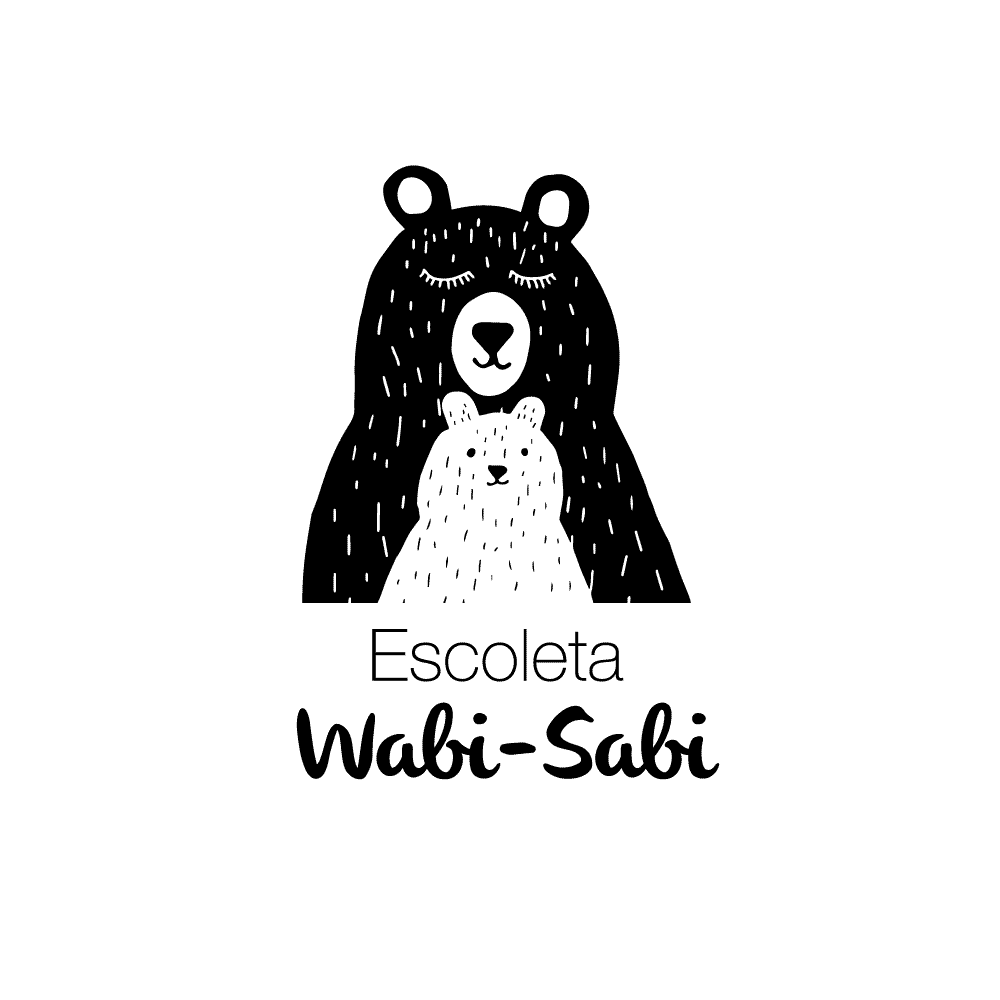 Calendario Escolar 2020/21Días que el centro permanecerá cerrado 12 de octubre 20207 y 8 de diciembre 202024 y 25 de diciembre 202031 de diciembre 20201 de enero 20215, 6, 7 de enero 202120 de enero 202126 de febrero 20211 de marzo 20211 al 5 de abril 202124 y 25 de junio 202123 al 31 de agosto  2021**Se cierra para programar el curso siguiente, realizar tareas de mantenimiento y adaptaciones para las nuevas familias.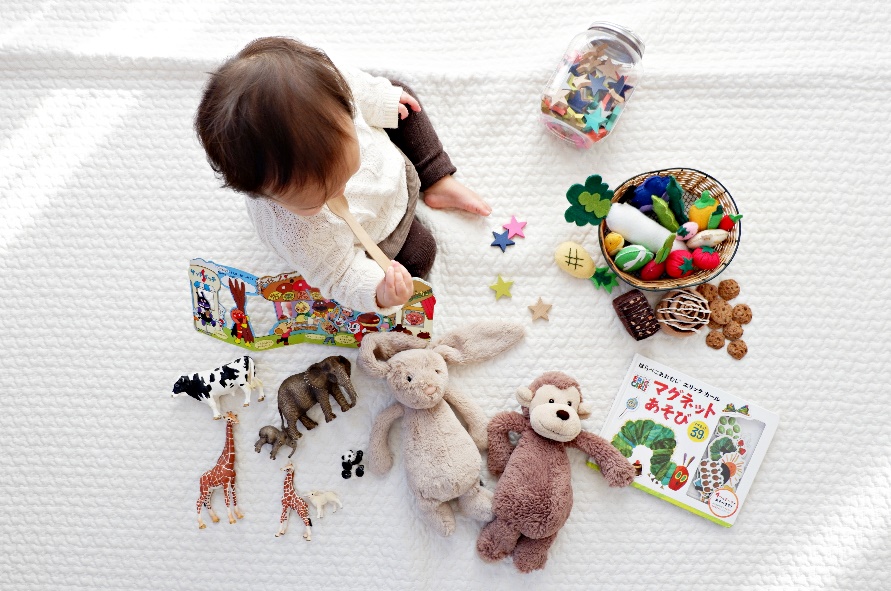 Horario habitual del centro 7:30 a 17:00. En verano (julio y agosto) se contempla el horario de 7:30 a 15:30, en el caso de gran demanda de horario habitual se realizará el horario habitual.